                                Liceo José Victorino Lastarria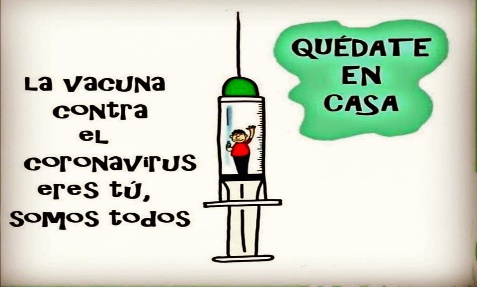                                                  Rancagua                           “Formando Técnicos para el mañana”                                   Unidad Técnico-PedagógicaSubsector Religión. Profesora Joanna Moya Quiroz.SEGUNDO MEDIO.  SEMANA Del 30 junio al 3 de julio.OA: Capacitarse para santificar el mundo de acuerdo al plan de Dios a partir  de su propio sacerdocioObjetivo: Crear un lugar en el que se pueda identificar la civilización del amor.Instrucciones: Esta debe desarrollarla y enviarla al correoEs una guía de ejercicio para apoyar el contenido trabajado en clases on line el día jueves 25 de junio.Cualquier consulta realizarla por correoCorreo joanna.moya@liceo-victorinolastarria.cl CONSTRUYENDO LA CIVILIZACIÓN DEL AMORActivación de conocimientos previos:¿Qué es la civilización del amor?Es el conjunto de condiciones morales, civiles y económicas que permiten a la vida humana una condición mejor de existencia, una racional plenitud un feliz destino eterno.El amor debe animar, pues todos los ámbitos de la vida humana… solo una humanidad  en la que reina la civilización del amor podrá gozar de una paz auténtica y duradera.Actividad:De acuerdo  a lo trabajado en la clase on line del jueves 25 de junio desarrollar el siguiente trabajoVamos a crear “una nueva civilización” que interprete sus sueños e ideales. Para ello deberán escoger diez personas que interpreten el ideal de sociedad que ustedes quieren crear (ninguno de ustedes forma parte de ese grupo). Elegirán sus oficios, sus edades, su profesión, su estado civil, su mayor o menor incidencia en la “nueva civilización”. Lo más importante es que,  sepan dar las razones al  de por qué han escogido estas personas y qué es lo esperan  que ellos aporten a esta nueva sociedad que ellos van a generar. Para elegir estos personajes, deberás pensar: ¿Qué tipo de sociedad quieres construir? ¿Qué tipo de hombre y mujer necesita para realizar sus sueños? ¿A qué valores tienen que adherir estas personas para generar una nueva sociedad?Ticket de salida : 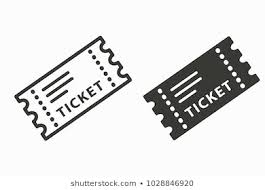 ¿Qué es necesario para construir la civilización del amor?NombreRazones1.2.34.5.6.7.8.9.10. 